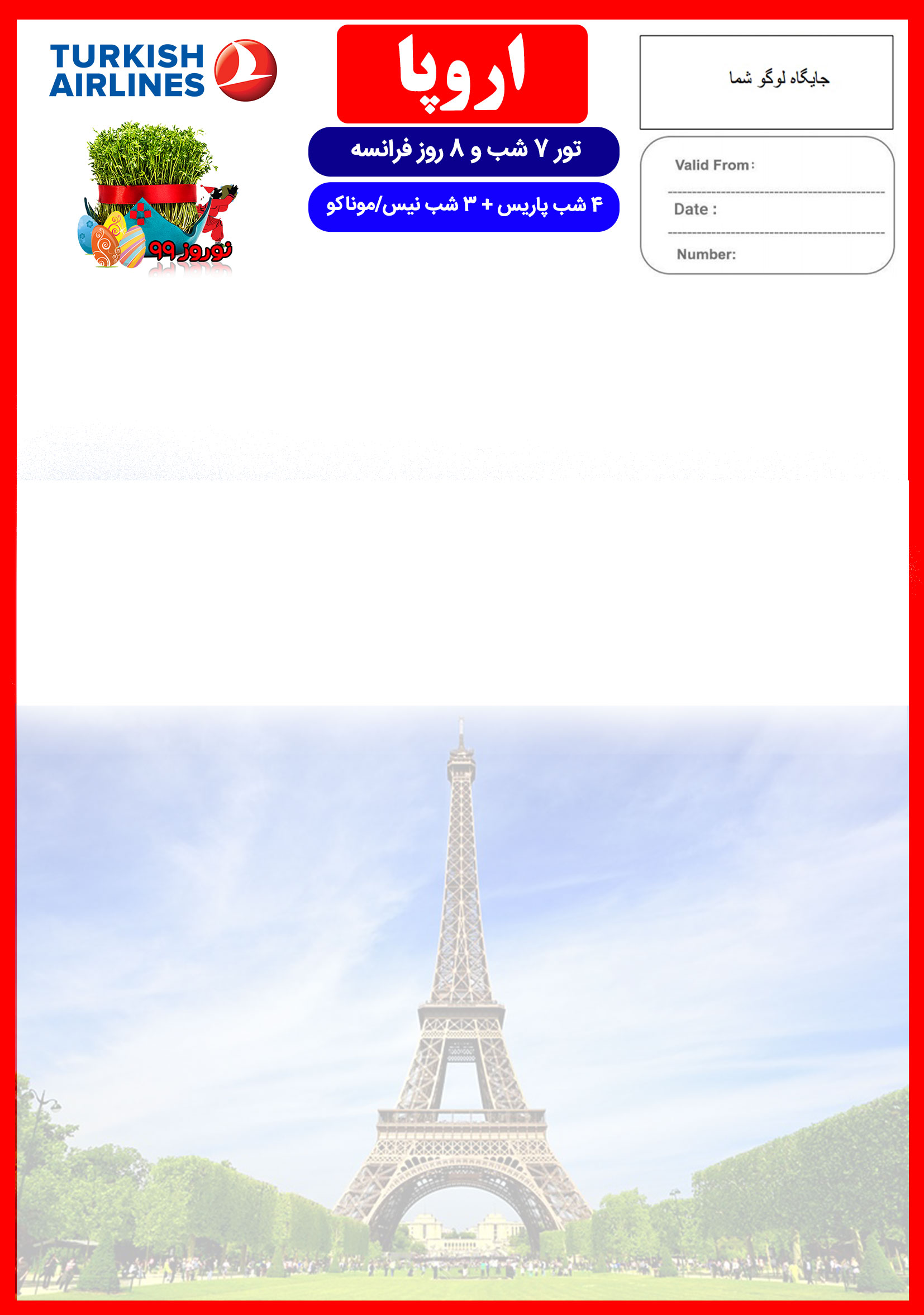 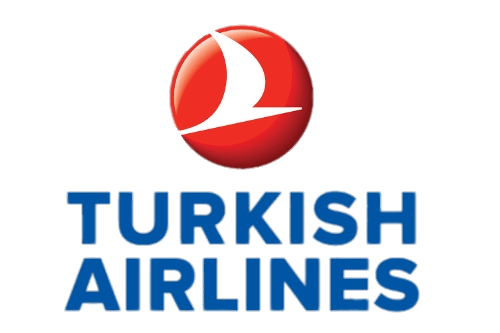 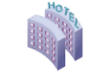 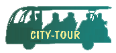 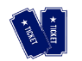 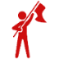 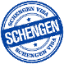 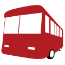 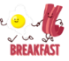 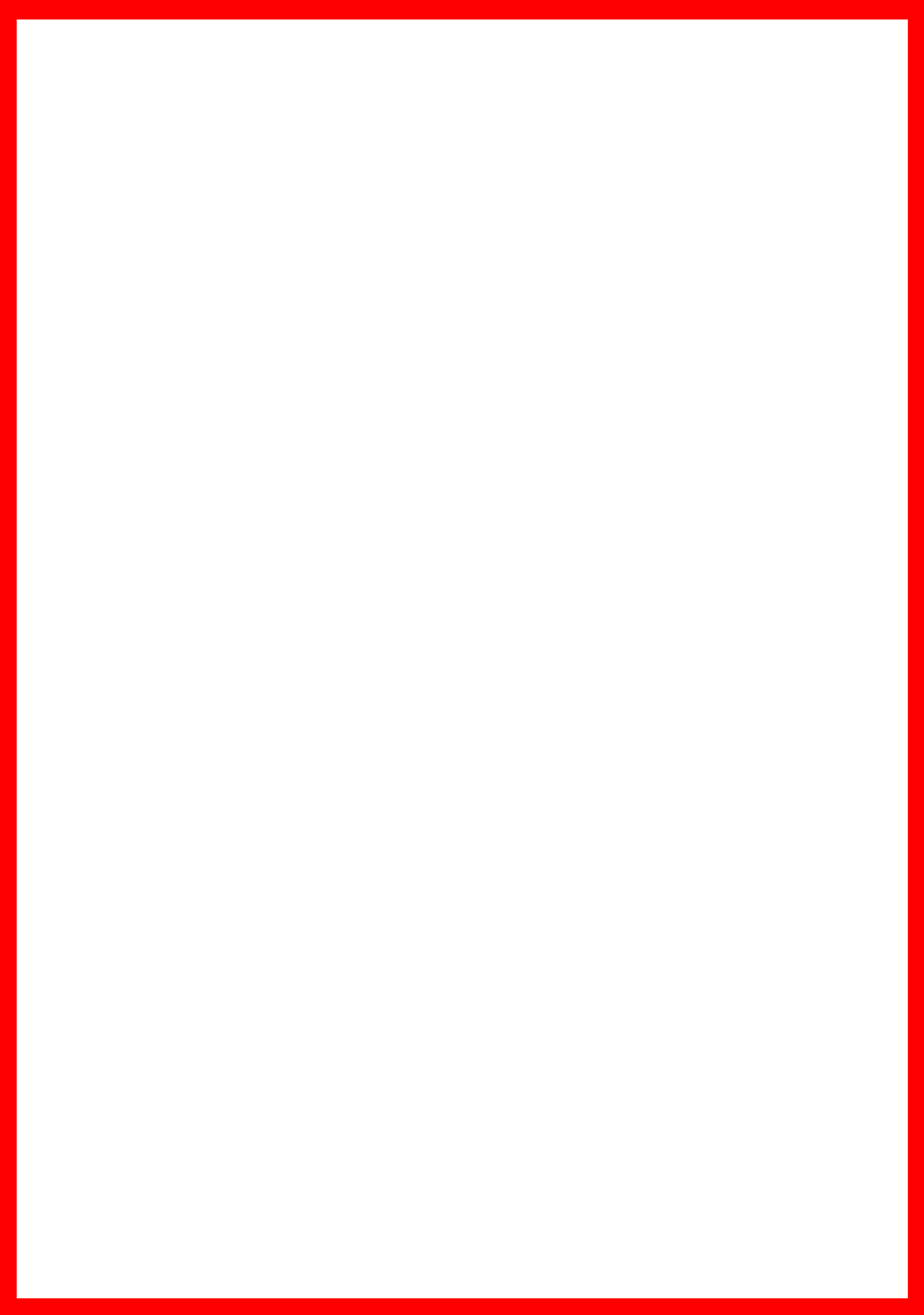 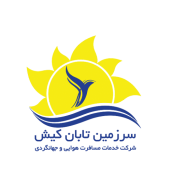 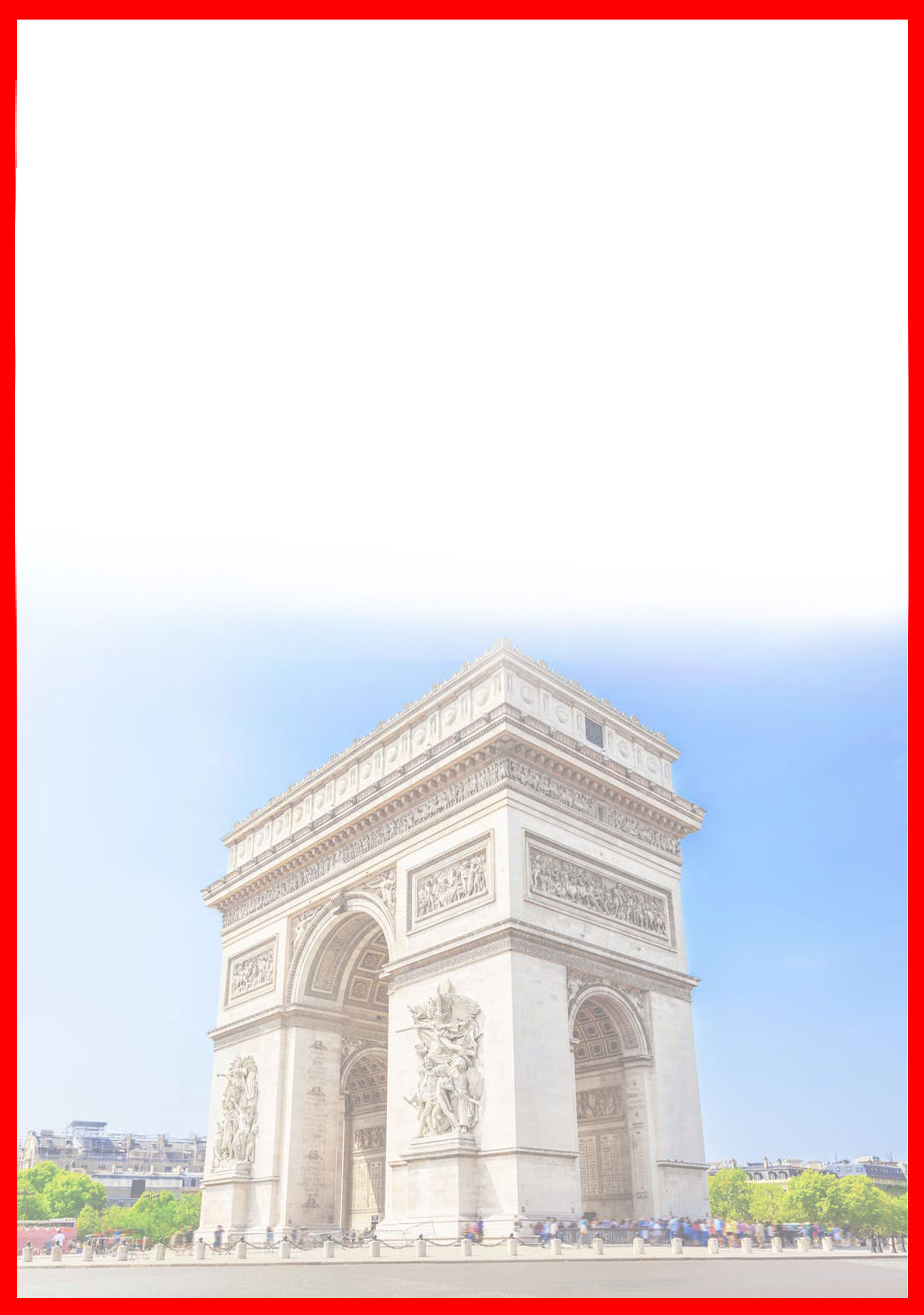 هتلدرجهشهرتعدادشبنفر در اتاق دو تخته (نفر اضافه)نفر در اتاق یک تختهکودک با تخت (11-4 سال)کودک بدون تخت (4-2 سال)نوزادHotel du Collectionneur Arc de TriompheHyatt Regency Nice Palais de la Mediterranee5*پاریسنیس4 شب3 شب2,290 یورو+9,900,000 تومان2,990 یورو+9,900,000 تومان1,890 یورو+7,900,000 تومان890 یورو+7,900,000 تومان390 یورو+990,000 تومانرفت29 اسفندحرکت از تهرانورود به استانبولشماره پروازحرکت از استانبولورود به پاریسشماره پروازشرکت هواپیماییرفت29 اسفند06:2009:10(TK899)11:4013:30(TK1819)ترکیش ایرلاینز برگشت7 فروردینحرکت از نیسورود به استانبولشماره پروازحرکت از استانبولورود به تهرانشماره پروازشرکت هواپیمایی برگشت7 فروردین16:1521:05(TK1816)00:15 + 104:40 + 1(TK872)ترکیش ایرلاینزروز اول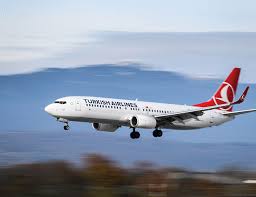 روز دوم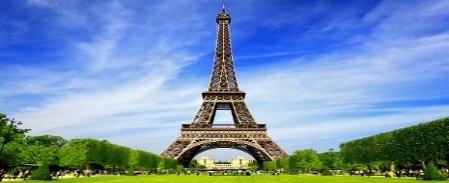 روز سوم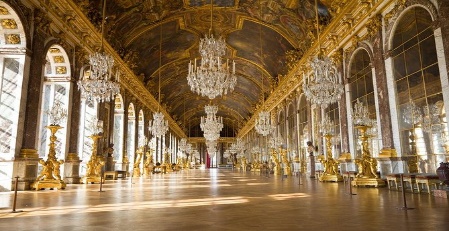 روز چهارم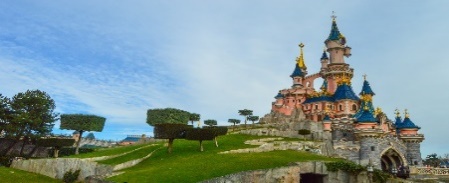 روز پنجم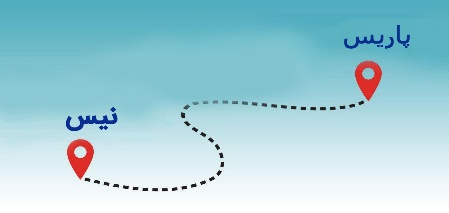 روز ششم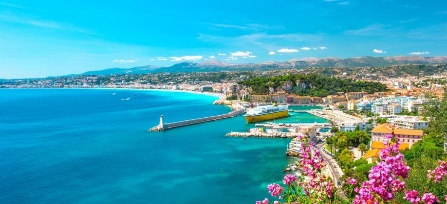 روز هفتم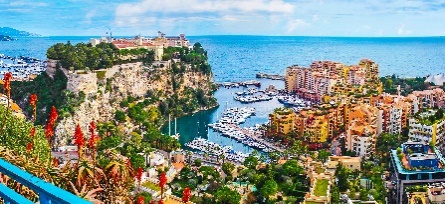 روز هشتم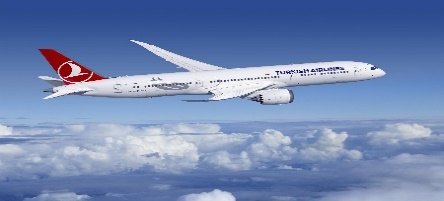 